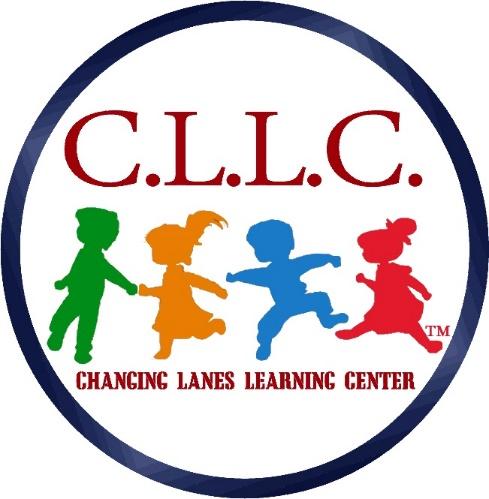 119 Chester Pike, Norwood, PA 19074Phone:  610-237-0446 – Fax:  610-237-1909WELCOMEWe would like to formally welcome you to Changing Lanes Learning Center.  We look forward to providing you and your child with quality care that you can depend on. This checklist should be helpful in getting your child ready for his/her first day at Changing Lanes.  Remember, as always, if you have any questions, please feel free to give us a call.Forms to complete for all new students:Registration FormAgreement FormEmergency Contact FormHealth Appraisal (to be completed by a doctor)Getting To Know Your Child Information FormPhoto Release FormIFP-IFSP Request FormCCIS Confirmation Form (if applicable)Emergency Evacuation FormCOVID-19 Acknowledgement and Disclosure Form	Infants will need:At least 10 diapersTub of diaper wipesDiaper creams or ointments if needed(2) complete changes of seasonally appropriate clothing(2) crib sheets(2) blankets(2) burp cloths(2) bibsExtra formula	Toddlers and Preschool-Aged children will need:At least 10 diapers (when applicable)Tub of diaper wipes (when applicable)Ointments or powders needed for diaper changes (when applicable)Complete change of seasonably appropriate clothingLunch box w/ snack, lunch, and beveragesRest-time bag containing a crib sheet and small blanketTake a deep breath- we will be here to help you and your child each step of the way as you become part of the Changing Lanes family.